ФОРМА 8 / FORM 8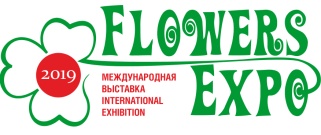 ПИСЬМО ДЛЯ ВВОЗА И ВЫВОЗА  ОБОРУДОВАНИЯ И ЭКСПОНАТОВEXHIBITS AND EQUIPMENT ENTRY AND REMOVAL			      Письмо/Letter №  ___________                                                        Название компании по договору/Company name as contractedСПИСОК ЭКСПОНАТОВ/ EQUIPMENT LIST:М.П. / StampЗаполняется сотрудниками “Крокус Экспо» / To be completed by Crocus Expo employees: Предоставляется в 3-х экземплярах:To be submittedin triplicate:1-й экземпляр остается в Сервис-центре;2-й экземпляр передается охраннику на монтажных воротах;3-й экземпляр остается у Экспонента до  конца мероприятия для оформления разрешения на вывоз оборудования.One copy is left at the Service centre;The second copy is left with the security guard at loading gates;The third copy is kept by Exhibitor till departure to obtain a removal  authorization.Компания / CompanyВыставка / ExhibitionЦветыЭкспо 2019 / FlowersExpo 2019Даты проведения/ Running period10 – 12 сентября 2019 / 10-12 September 2019Павильон/ Pavilion1     Зал / Hall        Стенд/ StandНаименованиеDescriptionСерийный номер/ Identification number (для теле-, видео-, аудиоаппаратуры, бытовой и оргтехники / for TV, video, audio and office equipment)Количество Quantity1.2.3.4.5.6.7.8.9.10.        Ф.И.О./ Full name                                Дата/Date   Должность/ Job title               Подпись/ Signature          Телефон/ PhoneВВОЗ / ENTRYВЫВОЗ/ REMOVAL